КАРАР                                                                          ПОСТАНОВЛЕНИЕ«05» апреля 2019  йыл                              № 7а                 «05 » апреля 2019 года«Об утверждении реестра мест (площадок) накопления твердых коммунальных отходов в сельском поселении Первомайский сельсовет муниципального района Салаватский район Республики Башкортостан»В соответствии с пунктом 3 постановления Правительства Российской Федерации от 31 августа 2018 года №1039 «Об утверждении Правил обустройства мест (площадок) накопления твердых коммунальных отходов и ведения их реестра», ПОСТАНОВЛЯЮ; 
1. Утвердить реестр мест (площадок) накопления твердых коммунальных отходов в сельском поселении Первомайский сельсовет муниципального района Салаватский район Республики Башкортостан.
2. Настоящее постановление разместить на официальном сайте администрации сельского поселения Первомайский сельсовет муниципального района Салаватский район Республики Башкортостан  http://pervomay-sp.ru/
3. Контроль за исполнением настоящего постановления оставляю за собой.Глава сельского поселения                                                            Ю.Ф. НабиуллинаБашкортостан РеспубликаhыСалауат районымуниципаль районынынПервомай ауыл советы452480, Первомай ауылы,Совет урамы, 9 Тел. (34777) 2-75-71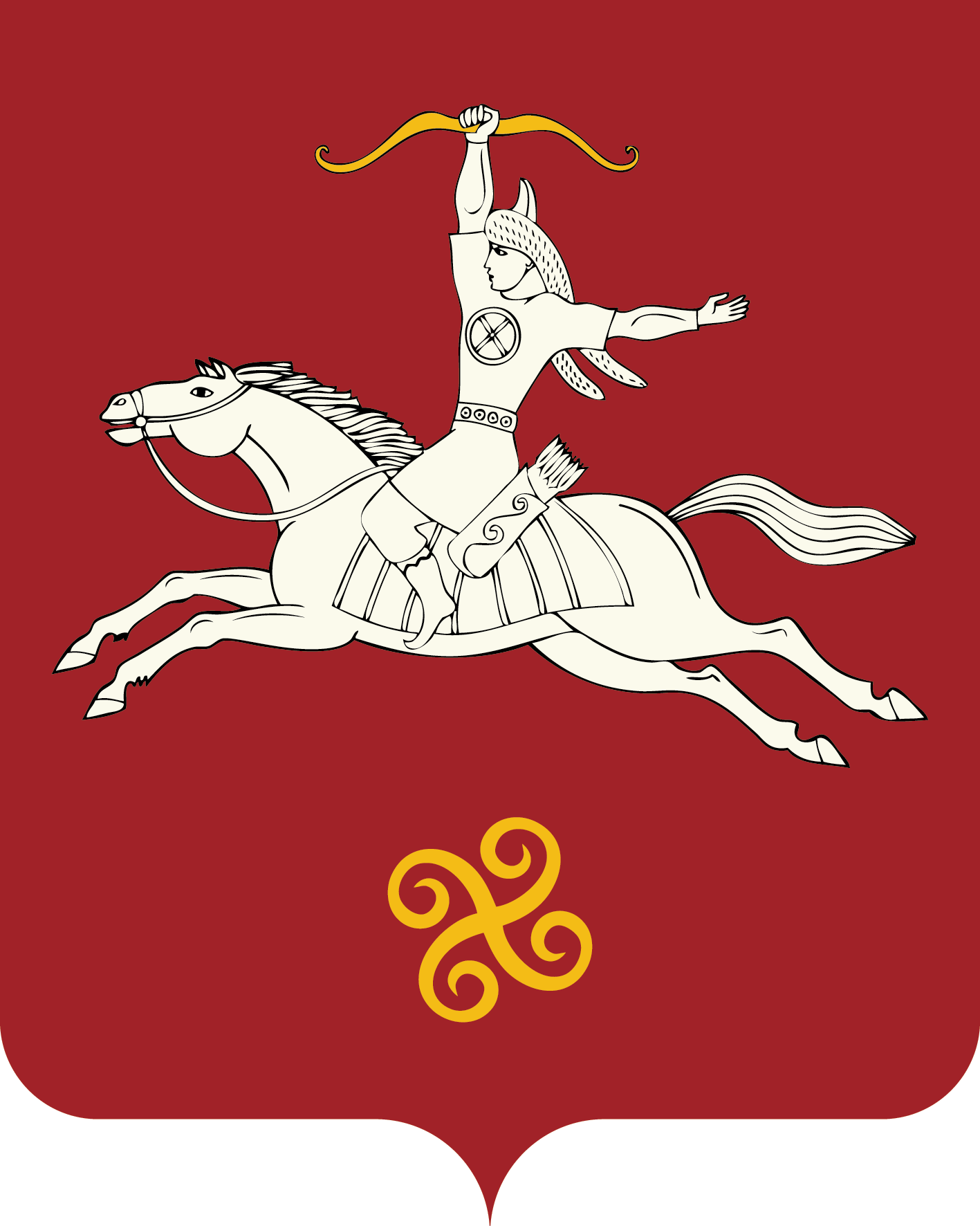 Республика БашкортостанСельское поселениеПервомайский сельсовет муниципального района Салаватский район452480, с. Первомайский,ул. Советская, 9Тел. (34777) 2-75-71